【前门-大栅栏地区保护更新实践实地调研】时间：2019年9月1日（周日），上午9:00-12:00地点：北京老城大栅栏、鲜鱼口历史文化街区前门地区作为京城三大商圈之一，近600年来一直是商家汇聚之地，自2005年开展保护更新工作，通过积极地探索，积累了丰富的保护经验。通过北京坊的实地调研和实施主体的经验分享，了解文化复兴导向下的传统商业区的保护复兴历程，体验文化商业生态。穿越前门三里河公园、西打磨厂街，走串草厂胡同，感受整体保护更新下的胡同空间变化，体验和了解北京老城保护性修缮和恢复性修建相结合的实践探索。考虑前门地区传统胡同-四合院的传统空间特征，为避免集中走访过程中产生拥堵，优化调研体验，调研将分为两组，分别通过线路一和线路二体验前门-大栅栏地区的保护更新实践：路线一：①参观北京坊——经过前门大街、鲜鱼口街——②进入前门三里河公园——③参观前门规划展示馆——④参考青云胡同23-26号——⑤参观草厂片区——⑥经过西兴隆街、草厂三条——⑦进入西打磨厂街——⑧参观“大师院”——⑨回到鲜鱼口街与前门东路交叉口结束行程，步行距离约3.5公里。路线二：①参观北京坊——经过前门大街、鲜鱼口街——②进入西打磨厂街——③参观“大师院”——④经过西兴隆街、草厂三条——⑤参观草厂片区——⑥进入前门三里河公园——⑦参考青云胡同23-26号——⑧参观前门规划展示馆——⑨回到鲜鱼口街与前门东路交叉口结束行程，步行距离约3.5公里。！注意事项：为避免对地区居民生活产生过多干扰，进入草厂片区后将再分成两支队伍通过两条支线参观调研，参观完毕后集合沿主线路继续行程，请各位专家体谅并紧随引导人员。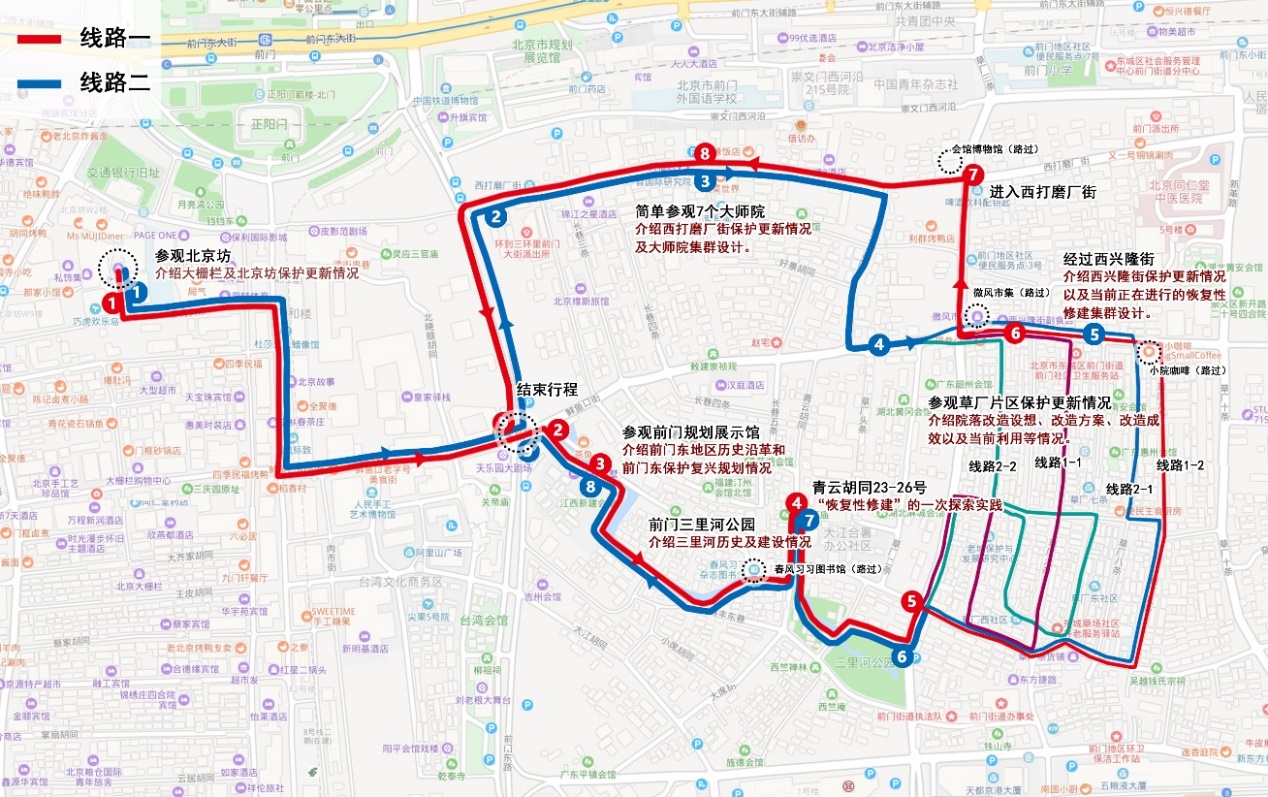 